Доклад начальника Управления образования администрации ЗАТО г. Североморск«Результаты деятельности Управления образования администрации ЗАТО г. Североморск в 2017 году»Управление образования администрации ЗАТО г. Североморск осуществляет свою деятельность в соответствии с Уставом ЗАТО г. Североморска и Положением об Управлении образования администрации ЗАТО г. Североморск.Сеть образовательных учреждений системы образования  на 31 декабря  2017 года составляют 36 муниципальных образовательных учреждений, из них: 17 дошкольных образовательных учреждений12  общеобразовательных учреждений, 7 учреждений дополнительного образования.	По фактической  наполняемости в МБДОУ д/с функционирует 156 групп с количеством детей – 3904 чел., из них:38 групп для детей раннего возраста (с 1 года до 3-х лет) с количеством детей 856 человек, 118 группы для детей дошкольного возраста (с 3-х до 7-ми лет) с количеством детей 3048 человек.Актуальная очередь на предоставление мест в детские сады детям от 1,5 до 3-х лет на 31 декабря 2017 года составляла 197 человек (в 2015 – 240 чел., в 2016 году – 169 чел.). Отложенный спрос на 31 декабря 2017 года – 1891 чел. в возрасте от 0 до 7 лет (на 31.12.2015 – 1461 чел., на 31.12.2016 – 1523 чел.).	С целью предоставления услуг дошкольного образования детям, не посещающим детские сады,   на базе     МБДОУ д/с № 7,10,12,30,31,49,50,51функционирует ЦИПР (Центр игровой поддержки ребенка) для детей в возрасте от 0 до 3-х лет, общее количество детей, охваченных услугой на 31.12.2017 г. – 201 ребенок (в 2016 году – 206 чел.)С целью оказания методической, диагностической и консультативной помощи родителям (законным представителям), воспитывающим детей дошкольного возраста на дому на базе МБДОУ д/с № 8 функционирует Консультационный пункт для родителей (КЦ). С 01.10.2017 г. на базе КЦ создана Служба ранней помощи, количество охваченных услугой на 31.12.2017 года - 60 родителей.Охват общественным дошкольным образованием  составляет:На базе детских садов создана сеть компенсирующих и оздоровительных групп для детей с ограниченными возможностями здоровья:2 группы оздоровительной направленности  для детей, страдающих аллергодерматозами -  (д/с № 17),6 групп компенсирующей направленности для детей с тяжелыми нарушениями речи (д/с № 8,10,17,30,47,49),1 группа компенсирующей направленности для слабовидящих детей, детей с амблиопией, косоглазием (д/с № 47),3 группы компенсирующей направленности для детей с задержкой психического развития (д/с № 15, 16, 50).На 31.12.2017 г. на территории ЗАТО г. Североморск проживает 56 детей-инвалидов дошкольного возраста, из них 35 детей посещают детские сады,  21 ребенок получает образование на дому в форме семейного.  В детских садах функционируют логопедические пункты для детей, имеющих речевые нарушения – численность детей, посещающих логопункты в 2017 году,   составляет 210 человек ( в 2015 – 186 чел, в 2016 – 210 чел.)	В рамках реализации Федеральных государственных образовательных стандартов главным условием в обеспечении доступности качественного образования выступает непрерывность образования, которая предусматривает преемственность связей между его звеньями. В 1-4 классах по ФГОС начального общего образования обучается 100%.  По ФГОС  основного общего образования обучается 65,9% учащихся 5-9 классов. С 1 сентября 2017 года в «пилотном» режиме продолжается работа по введению  федерального государственного образовательного  стандарта среднего общего образования в МБОУСОШ №2 и поэлементное введение ФГОС среднего общего образования  в МБОУСОШ №5, №8, № 9, № 10, №11, №12, МБОУ гимназии №1. В 2017/2018  учебном году продолжается реализация ФГОС для детей с ограниченными возможностями здоровья в МБОУ гимназия №1 и МБОУ «Североморская школа полного дня». По адаптированным образовательным программам обучается – 114 человек, из них 71 учащихся – по программам для детей с умственной отсталостью.В  2017 году в школах ЗАТО  сохранены и расширены образовательныеуслуги по профильному обучению. В образовательных учреждениях ЗАТО г.Североморска осуществляется набор на следующие  профили: информационно-технологический, социально-экономический, математический, естественнонаучный, социально-гуманитарный, физико-математический. С 2015 года доля учащихся по программам профильного образования существенно увеличилась. Всероссийские проверочные работы  —  составляющая единой системы оценки качества образования в Российской Федерации,  одна из форм проведения промежуточной аттестации на соответствие результатов обучения школьников требованиям, установленным  ФГОС.В  апреле-мае 2017  года Всероссийские проверочные работы прошли в 4-х классах в штатном режиме.  Учащиеся  5-х и 11-х классов приняли участие в апробации ВПР.Обучающиеся школ ЗАТО г.Североморск показали следующие результаты:4 класс: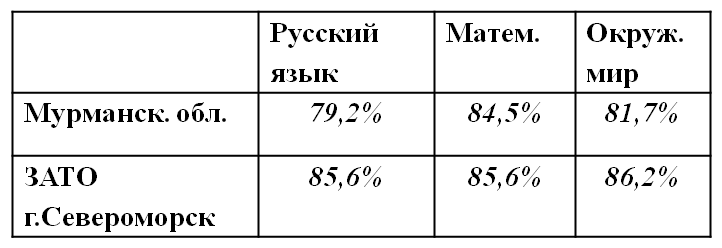 	5 класс:Качество образования учащиеся нашего города показывают выше, чем среднее по области по всем  предметам.В 11 классах перевод в пятибалльную систему не осуществлялся. Средний балл выполнения работ составил:В целом учащиеся ЗАТО г.Североморск показали результаты выше среднеобластных.К государственной итоговой аттестации по программам основного общего образования было допущено 513 обучающихся общеобразовательных учреждений. Из них в форме ГВЭ сдавал один обучающийся и один выпускник - в форме ОГЭ и ГВЭ.С 2017 года девятиклассники сдают 4 обязательных экзамена: русский язык, математику и два предмета по выбору.Средний первичный балл участников основного государственного экзамена в разрезе обязательных предметов в ЗАТО г.Североморскпо русскому языку – 29,69  (по области – 29,36),по математике – 15,84 (по области – 15,68).Качество образования (количество 4 и 5):по русскому языку – 61,72% (по области – 62,64%),по математике – 54,99% (по области – 54,71%).Показатели по русскому языку и математике в 9-х классах выше областных. С 2015 года наблюдается положительная динамика.Средний балл по городу и области по предметам, выбранным девятиклассниками представлен в таблице.Результат выше среднеобластных учащиеся показали по предметам: информатика и ИКТ, биология, география, английский язык, обществознание, ниже – химия, физика, литература, история.  По сравнению с прошлым годом снизились результаты по литературе, химии, информатике и ИКТ. Повысились – по физике, биологии, истории, географии, английскому языку, обществознанию.К участию в ЕГЭ были допущены  и участвовали в ЕГЭ 284 выпускника общеобразовательных учреждений, из них один обучающийся участвовал в дополнительные (сентябрьские) сроки.Средний балл по русскому языку представлен на следующем слайде: учащиеся школ ЗАТО г. Североморск в 2017 году показали результат выше среднеобластного:Средний балл по математике профильного уровня  представлен на следующем слайде. 	Базовую математику в 2017 году сдавали 282 выпускника из 284. Средний балл составил – 4,61 (в прошлом году – 4,39). Качество знаний (доля учащихся, написавших на отметку «4» и «5», от общей численности участников ЕГЭ) составило 94,3% (в прошлом году – 87%). Все выпускники смогли сдать обязательные экзамены и получили аттестаты. По русскому языку  одна обучающаяся МБОУ Гимназии № 1 получила 100 баллов.В 2017 году в творческие объединения учреждений дополнительного образования   привлечено 6195 обучающихся. Кроме того на базе общеобразовательных учреждений  по программам дополнительного образования обучаются  2530 детей.  Доля детей, получающих образовательную услугу по программам дополнительного образования,  в 2017 году составила  83 % (в 2015 году – 85%, в 2016 – 85,1%)В ЗАТО г.Североморск дополнительное образование представлено различными направлениями, занятость детей по направлениям:Техническое – 23,6%Естественнонаучное – 0,7%Физкультурно-спортивное – 34,5%Художественное – 24,7%Туристско-краеведческое – 3,7%Социально-педагогическое – 12,8%В целях развития воспитательного потенциала  продолжается  работа по поддержке и развитию детского общественного движения, направленная на сохранение, развитие и расширение сети действующих детских общественных объединений. Совместная работа по патриотическому воспитанию молодежи образовательных учреждений и силовых структур, позволила расширить сеть детских объединений.   Во многих школах  активно действуют отряды «Юных инспекторов движения», «Юных пожарных», развивается волонтерское движение.В  целях развития в муниципалитете  Всероссийского военно-патриотического общественного движения  «ЮНАРМИЯ»  9 ноября 2017 года создано Местное отделение ВВПОД «ЮНАРМИЯ» (Протокол  учредительного собрания местного отделения ВВПОД «ЮНАРМИЯ» от 09.11.2017г.).Совместным  приказом  Управления образования  администрации ЗАТО г. Североморск и Управления культуры и международных связей администрации ЗАТО г. Североморск от 17.08.2017 №856/ 101  утвержден комплексный межведомственный  муниципальный проект «Читающая школа». Проект «Читающая школа» направлен на объединение усилий организаций, заинтересованных в продвижении чтения и  формировании грамотного читателя, на повышение статуса чтения, читательской активности и улучшение качества чтения, развитие культурной и читательской компетентности детей и юношества, а также формирование у подрастающего поколения высоких гражданских и духовно-нравственных ориентиров.В целях выявления и сопровождения одаренных детей  ежегодно проводится городская научно-практическая конференция «Молодые исследователи Севера». В 2017году в ней приняли всего 33 человек. По сравнению с предыдущими годами есть небольшой рост числа участников:  в 2015 – 18 чел., в 2016 – 25 чел. По результатам городской конференции  12 победителей  и призёров  приняли участие в региональном этапе по программе «Шаг в будущее»,    5 человек  − во Всероссийском этапе.Обеспечено участие североморских школьников в федеральных и международных мероприятиях по основным направлениям деятельности. Так в прошлом учебном году:во всероссийском Конкурсе сочинений «Я-гражданин России» приняли участие 363 человек, из них  3  выступили на региональном уровне.в  международном конкурсе чтецов «Живая классика» на муниципальном этапе приняли участие 35 человек.   3 школьника выступили на региональном уровне,  и 1 −  на всероссийском в «Артеке».В региональном этапе Всероссийской олимпиады школьников в 2017 году  наши школьники завоевали 20 призовых мест, и 5 стали победителями.  3 человека приняли  участие во Всероссийском этапе. В 2016 году 4 ученика победили в региональном этапе и приняли участие во Всероссийском этапе ВсОШ. В 2015 году в региональном этапе  стали победителями и призёрами 15 человек и 1 ученик принял участие во всероссийском этапе.В 2017 году 31 североморскому школьнику и 1 команде школьников были присуждены Премии одаренным детям и учащейся молодежи, проявившим выдающиеся способности  в области образования (в 2015 – 42 школьника, в 2016 – 35 школьников).Особое внимание отдела опеки и попечительства направлено на меры по повышению эффективности деятельности по устройству детей-сирот и детей, оставшихся без попечения родителей, на воспитание в семьи российских граждан, по профилактике социального сиротства. 25 детей воспитываются в 18 приемных семьях, в 2016 году – 22 ребенка находились на воспитании в17 приемных семьях, в 2015 году - 21 ребёнок, оставшийся без попечения родителей, воспитывался в 15 приемных семьях, по сравнению с 2014 г. – 21 ребенок в 16 семьях.Размер ежемесячного пособия на содержание детей, воспитывающихся  в замещающих  семьях,  в 2017 году составил:  в возрасте до от 0 до 3 лет – 9 142,83 руб.;в возрасте от 3 до 7 лет – 10 612,21 руб.;в возрасте от 7 лет и старше – 12244,86 руб.за воспитание каждого приемного ребенка – 16133,60;Своевременно осуществляется организация летнего отдыха и оздоровления подопечных детей, и детей, воспитывающихся в замещающих семьях. Опекуну (попечителю), приемному родителю один раз в год выплачиваются денежные средства на оздоровительные мероприятия ребенка в размере 14693,83 руб. В 2017 году единовременное пособие на оздоровительные мероприятия выплачено на 94ребенка, воспитывающихся в семьях опекунов и приемных родителей (в 2016г. - 98 чел., 2015г. –99 детей). Опекунам (попечителям), приемным родителям возмещены денежные средства по проезду 39 детей, оставшихся без попечения родителей, к месту проведения отпуска и обратно (также один раз в год). В 2016г. -50 чел., 2015г.- 46 человек.Размер единовременного пособия при всех формах устройства детей, оставшихся без попечения родителей, в  семьи составил в 2017 году – 22890,46 рублей, в 2016 году -21 717,71рублей, в 2015 году -20 296,92 руб.                         Управление образования является уполномоченным органом по  формированию и ведению муниципального списка детей-сирот и детей, оставшихся без попечения, лиц из их числа (далее-дети-сироты), подлежащих обеспечению жилыми помещениями специализированного жилищного фонда (далее-муниципальный список), контролирует использование и (или) распоряжение, обеспечение надлежащего санитарного и технического состояния жилого помещения, нанимателями или членами семей нанимателей по договорам социального найма либо собственниками которых являются дети-сироты.В 2017 году в муниципальный список включены 6 детей-сирот                           (в 2016- 6, в 2015- 11).Дети-сироты получают жилье из специализированного жилищного фонда, сформированного из жилых помещений, приобретенных за счет  субвенции из областного бюджета. Жильё отвечает установленным санитарным и техническим требованиям.Управлением образования администрации ЗАТО г.Североморск в своей деятельности предусмотрены задачи и функции по осуществлению профилактики безнадзорности, беспризорности и правонарушений среди несовершеннолетних граждан.Основной задачей, поставленной Президентом в майских Указах было повышение заработной платы педагогических работников образовательных организаций. Динамика изменения средней заработной платы работников образовательных организаций в 2017 году по отношению к 2016 и 2015  году:По программе «Улучшение качества и безопасности жизни населения» на 2016-2020 г. подпрограммы «Доступная среда в ЗАТО г. Североморск» на 2016-2020 г. в целях повышения уровня доступности для инвалидов объектов и предоставляемых услуг в сфере образования в 2017 году из муниципального бюджета было выделено и доведено до образовательных учреждений 790 тысяч рублей ( в 2015, 2016 году – по 150 тыс.руб). В соответствии с разработанными мероприятиями «Дорожной карты», за счет выделенных муниципальных  средств были  приобретены и установлены:- беспроводные системы вызова помощника; - вывески при входе на объект с названием организации, графиком работы, выполненные рельефно-точечным шрифтом Брайля на контрастном фоне;- информационные таблички, мнемосхемы тактильные знаки, выполненные шрифтом Брайля;- приобретены пособия и оборудование для инклюзивного образования детей-инвалидов (пособия, мягкий складной дидактический коврик, световой стол  для рисования песком), индукционная петля  для слабослышащих;- приобретены кабинетные таблички, выполненные шрифтом Брайля; сменные кресла-коляски; индукционные петли для слабослышащих, а также закуплены информационно-тактильные знаки, световые маяки и кнопки вызова помощника.Использование автопарка МБУО «КХЭО» на протяжении 2017 года позволило увеличить участие североморских школьников в областных  соревнованиях и конкурсах. За прошедший год организовано более 110 выездов в разные города Мурманской области для участия в мероприятиях (в 2016 году – 30 выездов).  	В 2017 году продолжалась работа с автоматизированными информационными системами (далее – АИС) «Электронный детский сад», «Электронная школа», АИС «Дополнительное образование» с целью оказания государственных и муниципальных услуг образовательными организациями в электронном виде, автоматизации управленческой деятельности, снижения отчетности в образовательных организациях. АИС «Электронный детский сад» внедрена и успешно функционирует.Министерством образования созданы все условия для перехода ОО на электронную форму учета успеваемости. В 10  школах (83,3 %)  в 2017 году велись электронные журналы (в 2016 г. – в 3 школах (25 %)).Важной задачей Управления образования является организация отдыха и оздоровления детей. На каникулах для детей в образовательных учреждениях  открыты лагеря дневного пребывания. Организуется выезд детей оздоровительные учреждения Мурманской области,  в республику Крым и Краснодарский край.В приоритетном порядке организованы отдых, оздоровление и занятость детей-сирот, детей, оставшихся без попечения родителей, воспитанников школ-интернатов, детей, оказавшихся в трудной жизненной ситуации. В  2017 году Управление образования  обеспечивало направление 4-х детей-инвалидов по путевкам предоставленным Министерством образования и Науки Мурманской области, которым не показано санаторно-курортное лечение, нуждающихся в сопровождении, на отдых ООО «Санаторий «Парус» Краснодарский край, г.Анапа ( в 2015 году – 3 детей-инвалидов, в 2016 году – 3 детей-инвалидов).К сожалению,  в 2017 году увеличилась численность учащихся, обучающихся по программам основного общего образования занимающихся во вторую смену: с 10,6%  в 2016 году до 11,5% в 2017. Это связано с увеличением численности обучающихся в школах с 6449 чел. в 2016 году до 6764 чел. в 2017 году. Количество классов и класс-комплектов увеличилось по сравнению с 2016 годом на 11 классов (2016 год – 266, 2017 год – 277). Для решения данной проблемы необходимо строительство дополнительной общеобразовательной организации.Исходя из результатов работы муниципальной системы образования в прошедшем году, определены задачи на 2018 год:1. Обеспечивать доступность дошкольного, общего и дополнительного образования, повышать комфортность и безопасность образовательной среды. 2. Продолжить  внедрение  федеральных государственных образовательных стандартов  дошкольного и общего образования, развивать профильное обучение в старшей школе, продолжить модернизацию образовательной среды в соответствии с требованиями новых стандартов.3. Создавать условия для профессионального роста педагогов, стимулировать их участие в мероприятиях по распространению опыта, и в профессиональных конкурсах. 4. Развивать личностно-ориентированную систему предпрофессиональной подготовки старшеклассников, повышать конкурентоспособность выпускников средней школы.5. Продолжать работу по вовлечению детей в занятия физической культурой и спортом, формировать потребность в здоровом образе жизни.6. Повышать эффективность использования автоматизированных информационных систем при проведении мониторингов системы образования. 7. Продолжить участие в процедурах единой системы оценки качества образования и повышать объективность проведения данных процедур. 8. Продолжить создание условий для реализации ФГОС начального общего образования для обучающихся с ограниченными возможностями здоровья.	201520162017С 1 года до 7 лет72,7%75,9%79%С 3 до 7 лет89,7%94,5%94,2%С 5 до 7 лет89,8%100%93%2015-20162016-20172017-2018Численность учащихся по программам профильного образования, чел.484485581Доля учащихся по программам профильного образования от общей численности учащихся 10-11 классов82,2%86,4%87,6%Русский языкМатематикаБиологияИсторияМурманская обл.47,5%60,3%58,1 %56,9%ЗАТО г.Североморск49,2%60,5%66,3%74,8%ИсторияГеографияБиологияХимияФизикаМурманская обл.16,914,221,923,917,0ЗАТО г.Североморск17,414,122,725,817,9ПредметПоказатель2015 год2016 год2017 годРусский языкМурманская область29,2929,2629,36Русский языкЗАТО г.Североморск30,0529,5529,69МатематикаМурманская область15,1515,9615,68МатематикаЗАТО г.Североморск15,9316,2915,84Предмет ЗАТО г.Североморск ЗАТО г.Североморск Мурманская область Мурманская область Предмет 2016 2017 2016 2017 Физика 19,91 21,14 21,07 21,50 Химия 25,92 22,54 21,92 23,61 Информатика15,28 13,58 13,96 13,25 Биология 22,68 25,57 21,70 24,27 История 13,29 16,13 19,30 23,28 География 19,24 20,40 18,54 20,04 Английский язык 56,38 58,97 53,76 56,48 Обществознание 22,74 25,18 22,41 24,54 Литература 20,00 17,50 17,37 18.11 201520162017Североморск68,7171,8371,37Мурманская область69,3171,9470,05201520162017Североморск52,3849,2951,57Мурманская область51,675151,47ГодКоличество учащихся, состоящих на учётах:Количество учащихся, состоящих на учётах:ГодПДНКДНиЗП201518342016203020171735ГодКол-вобезнадзорных несовершеннолетнихКол-во случаев жестокого обращения с несовершеннолетнимиКол-восамовольных уходов из доманесовершеннолетними201515221201615115201718172015 год2016 год2017 годучителя45 396,9046 097,3347542,93воспитатели42 524,0343757,46 44130,75педагоги дополнительного образования40 411,9743 356,5046582,28201520162017Лагеря дневного пребывания1122 чел.1133 чел.1152 чел.Оздоровительные учреждения Мурманской области115 чел.95 чел.169 чел.Выездные лагеря (Крым, Краснодарский край)443 чел.96 чел.242 чел.